Français Lecture 7 et 8e année (pour plusieurs semaines)Bonjour les élèves, ces sites internet contient des histoires narrative (App Boukili) ou informative (Radio-Canada jeunesse Blogues) qui pourront vous aider avec la prononciation, la fluidité et la compréhension de lecture en français pour améliorer ta lecture.  Tu peux lire la même histoire plus qu’une fois et quand tu vas observer que ta lecture est fluide, tu pourras en choisir un différent.  Pour le niveau de lecture facile tu peux avoir le App Boukili et c’est gratuit.  Lorsque tu as terminé la lecture, tu peux répondre aux questions qui sont au bas de la page pour aider à ta compréhension de lecture. Pour le niveau moyen tu peux aller sur le site de Radio-Canada et aller sur Blogue pour voir les différentes histoires informatives et c’est gratuit.  Lorsque tu as terminé la lecture en utilisant les stratégies de lecture (à la page 2), tu peux ressortir 3 faits intéressants de ce que tu as appris pendant ta lecture.  Je te conseils de lire 2 Blogues par jour. Voici les choix dans le blogue (Arts et culture, Découvertes, Mondes, Bonnes idées et Sports).  Si tu cliques sur tous les billets tu vas avoir plus de choix de lecture. Sur le site de Radio-Canada jeunesse il y a aussi plusieurs émissions de télévisions en français et il y a les sous-titres (Subtitles) pour chaque émission qui va te permettre de mieux comprendre. Tu peux aussi faire un rappel de ta lecture avec un membre de ta famille pour pratiquer ton français à l’oral.   Tu peux aussi utiliser la feuille Lecture à la maison et rappel (à la page 5) pour observer les histoires lues (lire) à chaque jour et semaine.  Stratégies de lecture :1er lectureTrouve les mots nouveaux (tu dois trouver la définition du mot nouveau; tu peux utiliser Google translate)Fait une 2e lecture et 3e lecture si nécessaire pour mieux comprendre histoire. Répond aux questions de compréhension (page 3 pour histoire narrative Boukili et page 4 pour histoire informatif de Radio-Canada Blogue)Nom :______________  Date :______________Compréhension de lecture (histoire narrative App Boukili)Titre du livre :_________________________Auteur : _____________________________Personnage PrincipalPersonnage secondaireQuel est le problème dans cette histoire?Qu’est-ce que tu devrais te souvenir de cette histoire? Qu’est-ce que l’auteur a voulu te faire apprendre dans son histoire? Explique :Nom :______________  Date :______________Compréhension de lecture  (Histoire informative Radio-Canada jeunesse Blogue)Écrit 3 faits intéressants que tu as appris pendant ta lecture :Titre  :_________________________Titre  :_________________________Nom de l’élève :_________________Lecture à la maison et rappelNomCaractéristique physiquePersonnalitéNomCaractéristique physiquePersonnalité Faits intéressants : Faits intéressants :Titre La dateJ’ai fait la lecture à haute voix 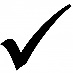 Le rappelSignature du parent ou tuteur